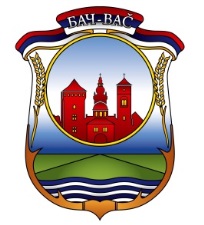 Република СрбијаОпштина БачЗАВРШНИ ИЗВЕШТАЈ О РЕАЛИЗАЦИЈИ ПРОГРАМАВременски период за који се подноси извештај:Кратак опис циљева програма који су требали бити постигнути( према областима општег интереса из члана 137. став 1. Закона о спорту и програмских целина).У којој мери је програм реализован:Опис постигнутих резултата( према областима општег интереса из члана 137. став 1. Закона о спорту и програмских целина).Број корисника и структура корисника обухваћених програмом: Непосредни учесници на реализацији програма:6.1 Број учесника (укупно и по категоријама):6.2. Тим који је реализовао програм6.3. Организације партнери које су учествовале у програму: Реализација буџета програма (финансијски извештај може бити поднет као посебан прилог):7.1. ПриходиОбрачун трошкова (сваки трошак мора бити оправдан приложеним фотокопијама рачуна (или докуменат који су основ за исплату – уговор, одлука надлежног органа) издатим на организацију носиоца програма  и изводима из банке/Трезора којима се документују одговарајућа плаћања. Сваки трошак се означава одговарајућим бројем од 1 и даље. У обрачун се уписује назив и време настанка трошка и сваки појединачни износ). СПЕЦИФИКАЦИЈА РАСХОДА ЗА РЕАЛИЗАЦИЈУ ПРОГРАМ7.3. Дугови (издаци за реализацију програма који нису покривени, према висини и врсти): Кратак опис проблема који су се јавили током реализације програма:Датум _____________________М.П.РУКОВОДИЛАЦ ПРОГРАМА		  ЛИЦЕ ОВЛАШЋЕНО ЗА ЗАСТУПАЊЕ________________________                                  __________________________________Назив програма Назив носиоца програма ТелефонФаксЕ-маилАдресаЛице овлашћено на заступањеРуководилац програмаБрој уговораПочетак реализацијеЗавршетак програмаИЗВОР ПРИХОДАВисина средставаМинистарство омладине и спортаДруга министарства/државни органи (навести који)Буџет општине БачСпортски савезСопствена средстваСпонзорствоДонаторствоОстали извори (прецизирати који) УКУПНИ ПРИХОДИВРСТА ТРОШКАБрој рачуна/фактуре по којој је извршено плаћањеНазив пр. лица коме је извршено плаћање Број извода из банке и датум трансакцијеИЗНОСОПРАВДАНИ ДИРЕКТНИ ОПРАВДАНИ ТРОШКОВИ РЕАЛИЗАЦИЈЕ ПРОГРАМА( по редоследу врсте трошкова из обрасца предлога годишњег, односно посебног програма)12.3.ОПРАВДАНИ ДИРЕКТНИ Оправдани трошкови за активности повезане са спортом деце ( по редоследу врсте трошкова из обрасца предлога годишњег, односно посебног програма)1.Директни трошкови укупноОПРАВДАНИ ИНДИРЕКТНИ ТРОШКОВИ НОСИОЦА ПРОГРАМА1.Зарада запослених који не учествују непосредно у реализацији програма2.Остали трошковиОПРАВДАНИ ИНДИРЕКТНИ ТРОШКОВИ НОСИОЦА ПРОГРАМА ЗА АКТИВНОСТИ ПОВЕЗАНЕСА СПОРТОМ ДЕЦЕ( по редоследу врсте трошкова из обрасца предлога годишњег, односно посебног програма)1.Индиректни трошкови укупноДИРЕКТНИ И ИНДИРЕКТНИ УКУПНО:ДИРЕКТНИ И ИНДИРЕКТНИ УКУПНО:ДИРЕКТНИ И ИНДИРЕКТНИ УКУПНО:ДИРЕКТНИ И ИНДИРЕКТНИ УКУПНО:ДИРЕКТНИ И ИНДИРЕКТНИ УКУПНО:Укупни директни и индректни трошкови за активности повезане са децом  - најмање  15% од уупних трошковаУкупни директни и индректни трошкови за активности повезане са децом  - најмање  15% од уупних трошковаУкупни директни и индректни трошкови за активности повезане са децом  - најмање  15% од уупних трошковаУкупни директни и индректни трошкови за активности повезане са децом  - најмање  15% од уупних трошковаУкупни директни и индректни трошкови за активности повезане са децом  - најмање  15% од уупних трошковаДатум пријемаизвештаја:Извештај прегледао и оценио:Извештај прихваћен и позитивно оцењен         ДА                          НЕДатум:Потпис службеног лица општине Бач